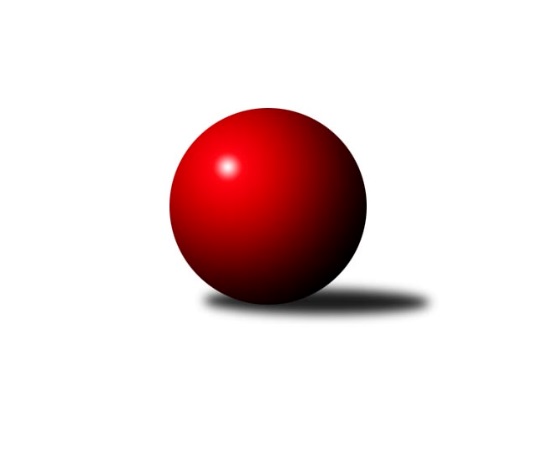 Č.3Ročník 2022/2023	2.10.2022Nejlepšího výkonu v tomto kole: 2765 dosáhlo družstvo SK Podlužan Prušánky BJihomoravský KP1 jih 2022/2023Výsledky 3. kolaSouhrnný přehled výsledků:SK Podlužan Prušánky B	- TJ Sokol Vracov B	6:2	2765:2747	7.0:5.0	30.9.TJ Lokomotiva Valtice B	- KK Jiskra Čejkovice	6:2	2574:2512	8.0:4.0	30.9.KK Vyškov D	- SK Podlužan Prušánky C	1:7	2443:2616	4.0:8.0	1.10.TJ Sokol Šanov C	- TJ Jiskra Kyjov	2:6	2531:2550	5.5:6.5	1.10.SKK Dubňany B	- KK Sokol Litenčice	2:6	2495:2523	5.0:7.0	2.10.TJ Sokol Vážany	- TJ Sokol Mistřín C	6:2	2664:2575	7.0:5.0	2.10.Tabulka družstev:	1.	TJ Jiskra Kyjov	3	3	0	0	19.0 : 5.0 	24.5 : 11.5 	 2607	6	2.	SK Podlužan Prušánky B	3	2	1	0	15.0 : 9.0 	19.5 : 16.5 	 2704	5	3.	SK Podlužan Prušánky C	3	2	0	1	15.0 : 9.0 	18.0 : 18.0 	 2682	4	4.	TJ Sokol Vracov B	3	2	0	1	14.0 : 10.0 	22.0 : 14.0 	 2678	4	5.	TJ Sokol Mistřín C	3	1	1	1	12.0 : 12.0 	19.0 : 17.0 	 2599	3	6.	KK Sokol Litenčice	3	1	0	2	12.5 : 11.5 	18.5 : 17.5 	 2455	2	7.	TJ Sokol Vážany	3	1	0	2	11.0 : 13.0 	18.0 : 18.0 	 2672	2	8.	KK Jiskra Čejkovice	3	1	0	2	10.0 : 14.0 	17.0 : 19.0 	 2541	2	9.	SKK Dubňany B	3	1	0	2	10.0 : 14.0 	15.0 : 21.0 	 2476	2	10.	TJ Sokol Šanov C	3	1	0	2	9.5 : 14.5 	16.0 : 20.0 	 2537	2	11.	TJ Lokomotiva Valtice B	3	1	0	2	9.0 : 15.0 	14.5 : 21.5 	 2490	2	12.	KK Vyškov D	3	1	0	2	7.0 : 17.0 	14.0 : 22.0 	 2395	2	 TJ Sokol Vážany	2664	6:2	2575	TJ Sokol Mistřín C	Dušan Zahradník	 	 202 	 243 		445 	 1:1 	 401 	 	222 	 179		Pavel Měsíček	Jozef Kamenišťák	 	 224 	 214 		438 	 0:2 	 462 	 	235 	 227		Radim Holešinský	Petr Sedláček	 	 220 	 223 		443 	 2:0 	 416 	 	209 	 207		Adam Pavel Špaček	Radek Loubal	 	 195 	 212 		407 	 1:1 	 416 	 	207 	 209		Petr Khol	Petr Malý	 	 230 	 246 		476 	 2:0 	 440 	 	220 	 220		Václav Luža	Josef Kamenišťák	 	 228 	 227 		455 	 1:1 	 440 	 	202 	 238		Vladislav Kozákrozhodčí: Jan KovářNejlepší výkon utkání: 476 - Petr Malý4. kolo8.10.2022	so	16:00	KK Vyškov D - TJ Sokol Vážany	